Publicado en España el 29/05/2020 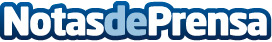 DEVELOP: Pionera en sostenibilidad en el sector de la impresiónActualmente una de las principales preocupaciones para la sociedad en general, pero también para las empresas de todo tipo, es la sostenibilidad y la protección del medio ambiente. Debido a esto, son muchas las empresas que han empezado a incorporar en los últimos años la Corporate Sustainability (CSR) en sus estrategias. Esta Corporate Sustainability se sustenta en la colaboración para el desempeño social, ecológico y económicoDatos de contacto:Eduardo Vaquerizo93 229 26 00Nota de prensa publicada en: https://www.notasdeprensa.es/develop-pionera-en-sostenibilidad-en-el-sector Categorias: Nacional Hardware Ecología Software Ciberseguridad http://www.notasdeprensa.es